8. RAZRED – ZGODOVINASpoštovane učenke, spoštovani učenciS pomočjo pojmovne mreže boste ponovili vsebine, ki ste jih spoznavali v preteklih tednih. Skušajte si čim manj pomagati z učbenikom. Vir pojmovne mreže je nov učni komplet Potujem v preteklost, ki ga izdaja založba Rokus-Klett.Navodilo je preprosto, z nalogo pa si boste naredili koristne zapiske, s pomočjo katerih se boste lahko učili do konca šolskega leta. S pomočjo pojmovne mreže, ki je priložena spodaj, tvorite 10. smiselnih stavkov! Tisti, ki želite spisati več stavkov, seveda niste omejeni z desetimi stavki. Ko boste končali boste dobili odličen povzetek celotnega sklopa poglavij, kjer bodo tudi najpomembnejši pojmi.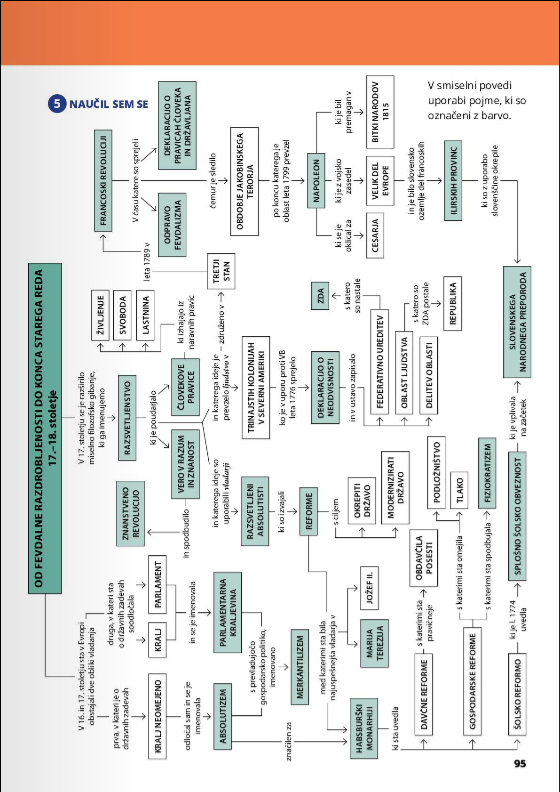 